MAHKAMAH AGUNG REPUBLIK INDONESIA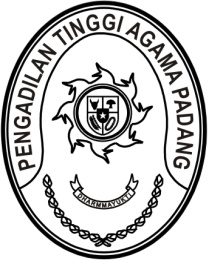 DIREKTORAT JENDERAL BADAN PERADILAN AGAMAPENGADILAN TINGGI AGAMA PADANGJalan By Pass KM 24, Batipuh Panjang, Koto TangahKota Padang, Sumatera Barat 25171 www.pta-padang.go.id, admin@pta-padang.go.idNomor	:	W3-A/0000/KP.04.6/VIII/2022	Agustus 2023Lampiran	:	1 (satu) berkasHal	:	Pendaftaran Peserta Pelatihan Kompetensi 	  Pengadaan Barang/Jasa PemerintahYth. Aparatur Pengadilan Tinggi Agama Sumatera BaratAssalamu’alaikum Wr. Wb.Sehubungan dengan dilaksanakannya Pelatihan Kompetensi Pengadaan Barang/Jasa Pemerintah (PBJP) Level-1 Model MOOC Batch V Tahun 2023 secara daring oleh Lembaga Kebijakan Pengadaan Barang/Jasa Pemerintah (LKPP), dengan ini disampaikan hal berikut:Pelatihan Kompetensi PBJP Level-1 Model MOOC Batch V Tahun 2023 dilaksanakan secara daring pada tanggal 4 Agustus s.d 3 Oktober 2023;Batas waktu pendaftaran tanggal 19 September 2023;Bagi aparatur yang belum memiliki sertifikat PBJP dan ingin mengikuti pelatihan tersebut, agar melaporkan keikutsertaan melalui tautan: https://s.id/PBJP1PTAPadang;Pendaftaran pelatihan dilakukan melalui tautan: https://s.id/PelatihanPBJP-1;Demikian disampaikan dan terima kasih.WassalamKetua,Dr. Drs. H. Pelmizar, M.H.I.Tembusan:Yth. Direktur Jenderal Badan Peradilan Agama Mahkamah Agung RI;